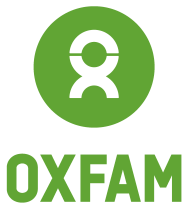 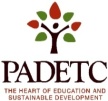 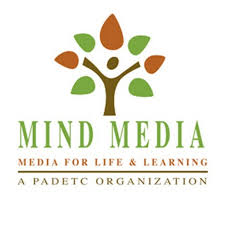 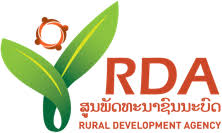 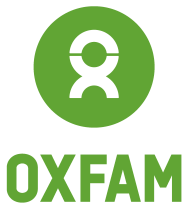 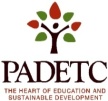 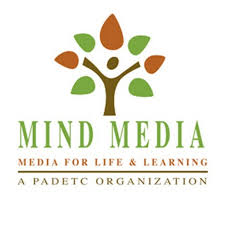 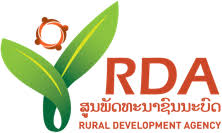 ແບບຟອມສະໝັກຂໍການສະໜັບສະໜູນເຂົ້າຮ່ວມອົບຮົມຫົວຂໍ້: ນັກພັດທະນາຊຸມຊົນເພື່ອການພັດທະນາແບບຍືນຍົງ (Young Professional Leadership)ຂໍ້ມູນຜູ້ສະໝັກຊື່ ແລະ ນາມສະກຸນ (ນາງ/ທ້າວ) …………………………………., ຊື່ຫລີ້ນ:………………….. ສັນຊາດ………………., ຊົນເຜົ່ນ……………………..ອາຊີບ: ………………….…………. ວັນເດືອນປີເກີດ:………………………….ທີ່ເກີດ: ບ້ານ……………………….……………….ເມືອງ……………………………….. ແຂວງ……………………………. ບ່ອນເຮັດວຽກ………………………………………….ເບີໂທທີ່ສາມາດຕິດຕໍ່ໄດ້: ມືຖື……………………………… ຕັ້ງໂຕະ……………………………. ອື່ນໆ(ອີເມວ, ເຟສບຸກ ຫລື ເບີວັອດແອັບ)……………………………………………………….ລະດັບການສຶກສາ: ຈົບຊັ້ນປະຖົມ;  ຈົບຊັ້ນມັດທະຍົມຕົ້ນ;  ຈົບຊັ້ນມັດທະຍົມປາຍ;  ຈົບລະດັບວິຊາຊີບ;  ຈົບປະລີນຍາຕີກໍລະນີໂຈະການຮຽນແມ່ນໃຫ້ລະບຸລະອຽດວ່າໂຈະຢູ່ຊັ້ນໃດ ແລະ ດ້ວຍເຫດຜົນໃດ:………………………………………………………………………………………………………….……………………………………………………………..ຊື່ ແລະ ນາມສະກຸນພໍ່:……………………………………………………., ອາຍຸ:………………, ອາຊີບ………………….ບ່ອນເຮັດວຽກ:……………………………, ເບີໂທ……………………..ລາຍຮັບຕໍ່ເດືອນ…………………………..ຊື່ ແລະ ນາມສະກຸນແມ່:………………………………………………..ອາຍຸ: …………………, ອາຊີບ……………………ບ່ອນເຮັດວຽກ:………………………………..ເບີໂທ……………………ລາຍຮັບຕໍ່ເດືອນ…………………………..ພະຍາດປະຈໍາຕົວ ຫລື ອາການເຈັບເປັນທີ່ມັກເກີດຂຶ້ນເລື້ອຍໆກັບຕົວເອງ (ຖ້າມີກະລຸນາລະບຸ)…………………………………………………………………………………………………………………………………………………………………………..…………ມີອ້າຍເອື້ອຍນ້ອງນໍາກັນຈັກຄົນ?.......................ຄົນ; ເປັນລູກຜູ້ທີ່ເທົ່າໃດ:…………………………..ຊື່ແລະອາຊີບ ຂອງອ້າຍເອື້ອຍນ້ອງມີດັ່ງນີ້ (ແຕ່ຖ້າມີກາຍ 5ຄົນແມ່ນໃຫ້ຂຽນໃສ່ເຈ້ຍໃບໃໝ່ຕ່າງຫາກ).ສະພາບຄອບຄົວຂອງຜູ້ສະໝັກ:………………………………………………………………………………………………………………………………………………………………………………………………ຂໍ້ມູນຜູ້ຄໍ້າປະກັນທີ່ສາມາດຕິດຕໍ່ໄດ້ຕະຫລອດເວລາ: ຊື່ ແລະ ນາມສະກຸນ………………………………………………………….ອາຍຸ……………, ອາຊີບ………………... ສາຍພົວພັນ………………….., ທີ່ຢູ່ປະຈຸບັນ: ບ້ານ……………………… ເມືອງ……………………………..ແຂວງ……………….………ເບີໂທ……………………ວິຊາສະເພາະ (ວິຊາຊີບທີ່ເຄີຍຮຽນມາ, ຖ້າມີໃຫ້ລະບຸແຈ້ງ) ເຄີຍ (ຖ້າເຄີຍກະລຸນາລະບຸຫົວຂໍ້ທີ່ໄດ້ຮຽນຂ້າງລຸ່ມນີ້);  ບໍ່ເຄີຍກ. ວິຊາ……………………………….., ໃຊ້ເວລາ………………, ສະຖານທີ່ຮຽນ…………………..ຂ. ວິຊາ……………………………….., ໃຊ້ເວລາ………………, ສະຖານທີ່ຮຽນ…………………..ຄ. ວິຊາ………………………….., ໃຊ້ເວລາ………………, ສະຖານທີ່ຮຽນ………………………..ປະເພດທີ່ຂໍການສະໜັບສະໜູນ:ທ່ານສາມາດເລືອກໄດ້ຫລາຍກວ່າ 1ຂໍ້ ໂດຍອີງໃສ່ຄວາມຈໍາເປັນ ແລະ ສະພາບຂອງຄອບຄົວ: ຊ່ວຍຄ່າເດີນທາງເຂົ້າຮ່ວມການຝຶກ ຊ່ວຍຄ່າອາຫານຕະຫລອດໄລຍະການຮຽນ ຊ່ວຍຄ່າທີ່ພັກຕະຫລອດໄລຍະການຮຽນ ຊ່ວຍອຸປະກອນການຮຽນທີ່ຈໍາເປັນ ຊ່ວຍຄ່າຮຽນ ອື່ນໆຖ້າມີ………………………………………………………………………….ເປົ້າໝາຍຂອງຕົນເອັງຫລັງຈາກຊີ້ນສຸດການອົບຮົມ:ເມືອງຈົບຫລັກສູດການອົບຮົມແລ້ວ ທ່ານຈະນໍາເອົາຄວາມຮູ້ທີ່ໄດ້ຮຽນໄປນໍາໃຊ້ແນວໃດເພື່ອໃຫ້ເກີດປະ ໂຫຍດສູງສຸດຕໍ່ຕົວເອງ, ຄອບຄົວ ແລະ ຊຸມຊົນ?……………………………………………………………………………………………………………………………………………………………………………………………………………………………………………………………………………………………………………………………………………………………………………………………………………………ເອກະສານປະກອບການສະໝັກຂໍທືນ:ໃບຢັ້ງຢືນທີ່ຢູ່ສໍາເນົາບັດປະຈໍາຕົວ ຫລື ສໍາມະໂນຄົວໃບຢັ້ງຢືນຮັບປະກັນ ຈາກບ້ານ ຫລື ຫ້ອງການທີ່ຂຶ້ນກັບທີ່…………………………………, ວັນທີ…………./…………../2018ລາຍເຊັນຜູ້ປົກຄອງ/ຜູ້ຄໍ້າປະກັນ							ລາຍເຊັນຜູ້ສະໝັກໝາຍເຫດ: ການຄັດເລືອກແມ່ນຂຶ້ນກັນການປະເມີນສະພາບຂອງຄອບຄົວ ແລະ ຄວາມຕັ້ງໃຈໃນການເຂົ້າຮ່ວມການຮຽນຮູ້ແຕ່ຕົ້ນຈົນຈົບ.ລ.ດຊື່ ແລະ ນາມສະກຸນອາຍຸອາຊີບລາຍຮັບຕໍ່ເດືອນ12345